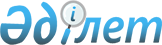 О предложении российской Стороны по созданию интеграционного сегмента Комиссии Таможенного союза Интегрированной информационной системы внешней и взаимной торговли Таможенного союза
					
			Утративший силу
			
			
		
					Решение Комиссии таможенного союза от 7 апреля 2011 года № 616. Утратило силу решением Коллегии Евразийской экономической комиссии от 20 ноября 2018 года № 186.
      Сноска. Утратило силу решением Коллегии Евразийской экономической комиссии от 20.11.2018 № 186 (вступает в силу по истечении 30 календарных дней с даты его официального опубликования).
      Комиссия Таможенного союза решила:
      1. Согласиться с предложением российской Стороны о создании интеграционного сегмента Комиссии Таможенного союза Интегрированной информационной системы внешней и взаимной торговли Таможенного союза (далее – ИИСВВТ) на базе существующей инфраструктуры электронного Правительства Российской Федерации в рамках выделяемых в 2011-2012 годах Правительством Российской Федерации бюджетных ассигнований.
      2. Секретариату Комиссии Таможенного союза (далее - Комиссии) в целях реализации пункта 1 настоящего Решения, в соответствии со статьей 12 Соглашения о создании, функционировании и развитии ИИСВВТ от 21 сентября 2010 года, подготовить проект сметы расходов на финансирование в 2011-2012 годах мероприятий по созданию и функционированию интеграционного сегмента Комиссии Таможенного союза ИИСВВТ на основе Технико-экономического обоснования создания и функционирования ИИСВВТ, согласованного Координационным советом по информационным технологиям при Комиссии Таможенного союза 28 февраля 2011 года, и внести ее в установленном порядке на утверждение очередного заседания Комиссии.
      3. Координационному совету по информационным технологиям при Комиссии Таможенного союза в соответствии со статьей 6 Соглашения о создании, функционировании и развитии ИИСВВТ от 21 сентября 2010 года, разработать проект Положения о порядке взаимодействия Сторон при разработке проектной документации, сдаче-приемке и модернизации программно-аппаратных средств интеграционного сегмента Комиссии ИИСВВТ и внести его в установленном порядке на утверждение Комиссии.
					© 2012. РГП на ПХВ «Институт законодательства и правовой информации Республики Казахстан» Министерства юстиции Республики Казахстан
				
Члены Комиссии Таможенного союза:
От Республики
От Республики      От Российской
Беларусь
Казахстан          Федерации
С. Румас
У. Шукеев          И. Шувалов